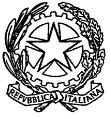 ISTITUTO  TECNICO  AGRARIO  STATALE  “G. PASTORI” – BRESCIASCHEDA SEGNALAZIONE SOSPENSIONE GIUDIZIO CLASSE PRIMAMateria: MATEMATICAA. s. ____________________         Classe ___________Alunno	_______________________________________________________________Prof.	_______________________________________________________________Voto proposto in sede di scrutinio:	Si comunica che la promozione alla classe seconda è stata sospesa e deve essere soggetta a verifica prima dell’inizio delle lezioni del nuovo anno scolastico in quanto, nella materia sopra indicata, sono state rilevate le seguenti carenze:Note e/o indicazioni______________________________________________________________________________________________________________________________________________________________________________________________________________________________________________________________________________Data scrutinio: ___________________    	Firma coordinatore: Prof. _________________________________________Elementi di logica e di teoria degli insiemiInsiemi numerici N, Z e Q. Applicazione di regole e proprietà del calcolo numerico Calcolo algebrico letterale, prodotti notevoli Risoluzione di equazioni numeriche di 1^ grado in un’incognita intere. Problemi di 1^ grado di geometria e argomento vario.Scomposizione di polinomi in fattori primi.Frazioni algebriche e operazioni con esse.Equazioni razionali fratte di 1^ grado in una incognitaAssiomi, definizioni,teoremi della geometria euclidea relativi a parallelismo, perpendicolarità, triangoli, quadrilateriSistemi lineari di due equazioni in due incogniteAltro (specificare) _______________________________________________________MotivazioniCauseModalità di recuperoNon sono state raggiunte le conoscenze disciplinari corrispondenti agli obiettivi cognitivi minimiNon sono state sviluppate e applicate le abilità fondamentali del metodo di studio______________________	______________________	______________________Mancanza di prerequisitiMetodo di lavoro inefficaceDisinteresse verso la materiaImpegno non adeguatoFrequenza discontinuaAtteggiamento poco collaborativo______________________	______________________Studio individuale autonomo controllato dalla famigliaFrequenza corsi di recupero o altri interventi integrativi eventualmente organizzati dalla scuolaSvolgimento di attività aggiuntive con materiale di produzione/studio predisposto dal docente